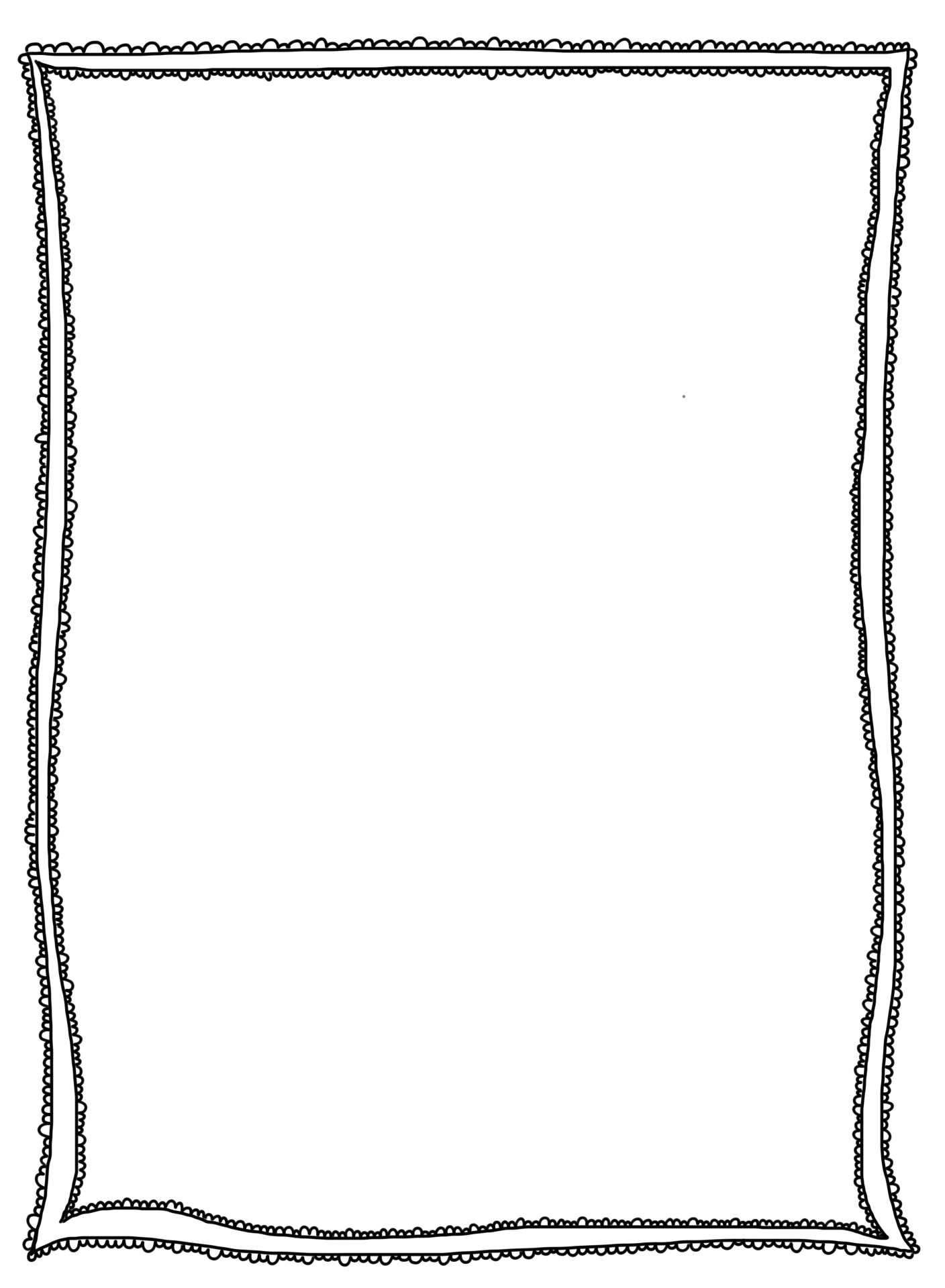 Educational Websites for K-2https://www.storylineonline.net/Read-Aloud stories onlinehttps://classroommagazines.scholastic.com/support/learnathome.html?cachingDay-by-day projects to keep kids reading, thinking, and growing	https://kids.nationalgeographic.com/	Interactive learning about Science and Social Studies topics	https://www.abcya.com/	Fun, educational online games	https://pbskids.org/	Fun, educational online games	https://www.turtlediary.com/	Fun, educational online games	https://jr.brainpop.com/Videos, games, quizzes, activity sections for Science, Health, Writing, Reading, Social Studies and Math	Username: saintkateri2020   Password: brainpop2020	https://www.getepic.com/sign-in/educator	eBooks, Learning Videos, Quizzes and more for K-5	Enter Class Code in Student LoginKindergarten Class Code: PGL3273First Grade Class Code: UMP6821Second Grade Class Code: PQQ1512	